5HP 400 Moderní chudoba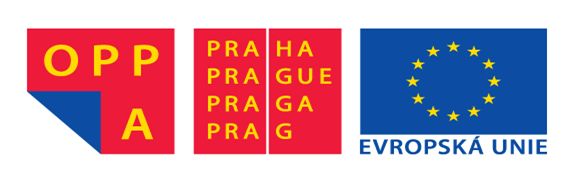 Evropský sociální fond
Praha & EU: Investujeme do vaší budoucnostiEvropský sociální fond – Praha & EU: Investujeme do vaší budoucnosti Tento předmět vznikl za podpory projektu "Inovace studijního programu Ekonomie a hospodářská správa s akcentem na internacionalizaci výuky, individuální práci se studenty a praxi" (CZ.2.17/3.1.00/33332). Kód předmětu: 5HP400Název česky: Moderní chudobaNázev anglicky: Contemporary PovertyPočet přidělených ECTS kreditů: 6 (1 ECTS kredit = 26 hodin studijní zátěže)Forma výuky kurzu: prezenční; 2/2 (počet hodin přednášek týdně / počet hodin cvičení týdně) při semestrální výuceForma ukončení kurzu: zkouškaJazyk výuky: češtinaDoporučený typ a ročník studia: magisterský navazující (druhý cyklus): 5Vyučující: doc. Ing. Magdalena Kotýnková, CSc. (cvičící, garant, přednášející, zkoušející)
Ing. Karina Kubelková, MBA (cvičící, zkoušející)
Ing. Martin Nohál (cvičící)Zaměření předmětu: Zaměření předmětu: Předmět poskytuje informace o boji s chudobou a se sociálním vylučováním znevýhodněných skupin obyvatelstva v České republice a v zemích Evropské unie.Předmět poskytuje informace o boji s chudobou a se sociálním vylučováním znevýhodněných skupin obyvatelstva v České republice a v zemích Evropské unie.Výsledky učení: Výsledky učení: Po úspěšném absolvování budou studenti schopni popsat a vysvětlit postavení chudých a sociálně vyloučených skupin obyvatelstva ve společnosti evropských zemí. Po úspěšném absolvování budou studenti schopni popsat a vysvětlit postavení chudých a sociálně vyloučených skupin obyvatelstva ve společnosti evropských zemí. Obsah předmětu: Obsah předmětu: 1)Empirické aspekty chudoby a sociálního vyloučení. 
2)Mzdová a příjmová nerovnost. 
3)Chudoba a její měření. 
4)Dlouhodobá a přetrvávající nezaměstnanost. 
5)Znevýhodněné skupiny obyvatelstva. 
6)Sociální soudržnost společnosti. 
7)Evropská strategie sociálního začleňování. 
8)Otevřená metoda koordinace. 
9)Systém sociální ochrany v České republice a v zemích Evropské unie. 
10)Životní a existenční minimum v České republice. 
11)Sociální dávky v České republice 
12)Sociální služby v České republice. 
13)Romské etnikum – nejvíce znevýhodněná skupina obyvatel v české populaci. 1)Empirické aspekty chudoby a sociálního vyloučení. 
2)Mzdová a příjmová nerovnost. 
3)Chudoba a její měření. 
4)Dlouhodobá a přetrvávající nezaměstnanost. 
5)Znevýhodněné skupiny obyvatelstva. 
6)Sociální soudržnost společnosti. 
7)Evropská strategie sociálního začleňování. 
8)Otevřená metoda koordinace. 
9)Systém sociální ochrany v České republice a v zemích Evropské unie. 
10)Životní a existenční minimum v České republice. 
11)Sociální dávky v České republice 
12)Sociální služby v České republice. 
13)Romské etnikum – nejvíce znevýhodněná skupina obyvatel v české populaci. Zvláštní podmínky a podrobnosti: Zvláštní podmínky a podrobnosti: Student musí získat zároveň minimálně 5 bodů z každé z následujících povinností: prezentace, seminární práce, průběžný a závěrečný testStudent musí získat zároveň minimálně 5 bodů z každé z následujících povinností: prezentace, seminární práce, průběžný a závěrečný testLiteratura: Literatura: 